PRE-TRAVEL PRECONSULTATION FORM – FOR CURRENT PATIENTS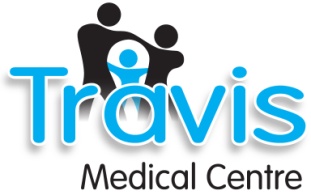 Name: ______________________	DOB: ___________________ 	Gender: ______________________Contact ph. no: _________________________________________	Usual GP:  ________________________________________Departure date for trip: ______________________________		Email: ___________________________________________Do you have travel insurance for this trip? (Please circle) 		YES	NOIf you do have travel insurance, does this cover:-Healthcare overseas? 		YES	NO		Medical Evacuation? 	YES 	NOTRAVEL PLANSPurpose of trip (choose all that apply)ACTIVITIESWill you be visiting areas that are? (Please circle)Rural 			YES	NO	Unsure Urban			YES 	NO	UnsurePrimitive or remote 		YES 	NO	UnsureWill you be engaging in any of the following? (Choose all that apply)ACCOMMODATION  (choose all that apply)Countries and cities in order of visit (continue over back of page if needed)VACCINATION HISTORYHave you ever had an adverse reaction to an immunisation?	YES	NO 	Explain:	___________________________Did you miss any childhood immunisations? 			YES	NO 	Which ones: ________________________Have you received the following?GENERAL HEALTH INFORMATIONDo you have any allergies (foods, medicines)	YES	NO 	Explain:______________________________________Are you or your partner pregnant or intending to become pregnant? 		YES 	NO	Are you breastfeeding? 			YES 	NO	Not applicableVacationWork (urban, office-based, conference)Education/researchWork (rural, outdoors, in local community)AdoptionTo obtain medical or dental careVisit friends or familyOther: ________________________________Missionary/volunteer/humanitarian reliefSafariPotential exposure to body fluids (e.g. tattooing)Adventure (e.g. climbing, skiing)Potential exposure to animalsDivingPotentially having new sexual partnersAscending to high altitudesHiring car/motorbikeResort/large hotelUp-scale camping/lodgeSmall hotel/guest house/B&BPrimitive campingDormitory/hostelPrivate homeAir-conditionedCruise shipCountryArrivalDepartureYesDateNoUnsureHepatitis AHepatitis BMeningococcalMeasles/Mumps/Rubella  PolioTetanusTyphoidYellow FeverJapanese EncephalitisInfluenzaOtherPlease check health conditions and medications (including OTC) with health provider and ask for a print out to take with you